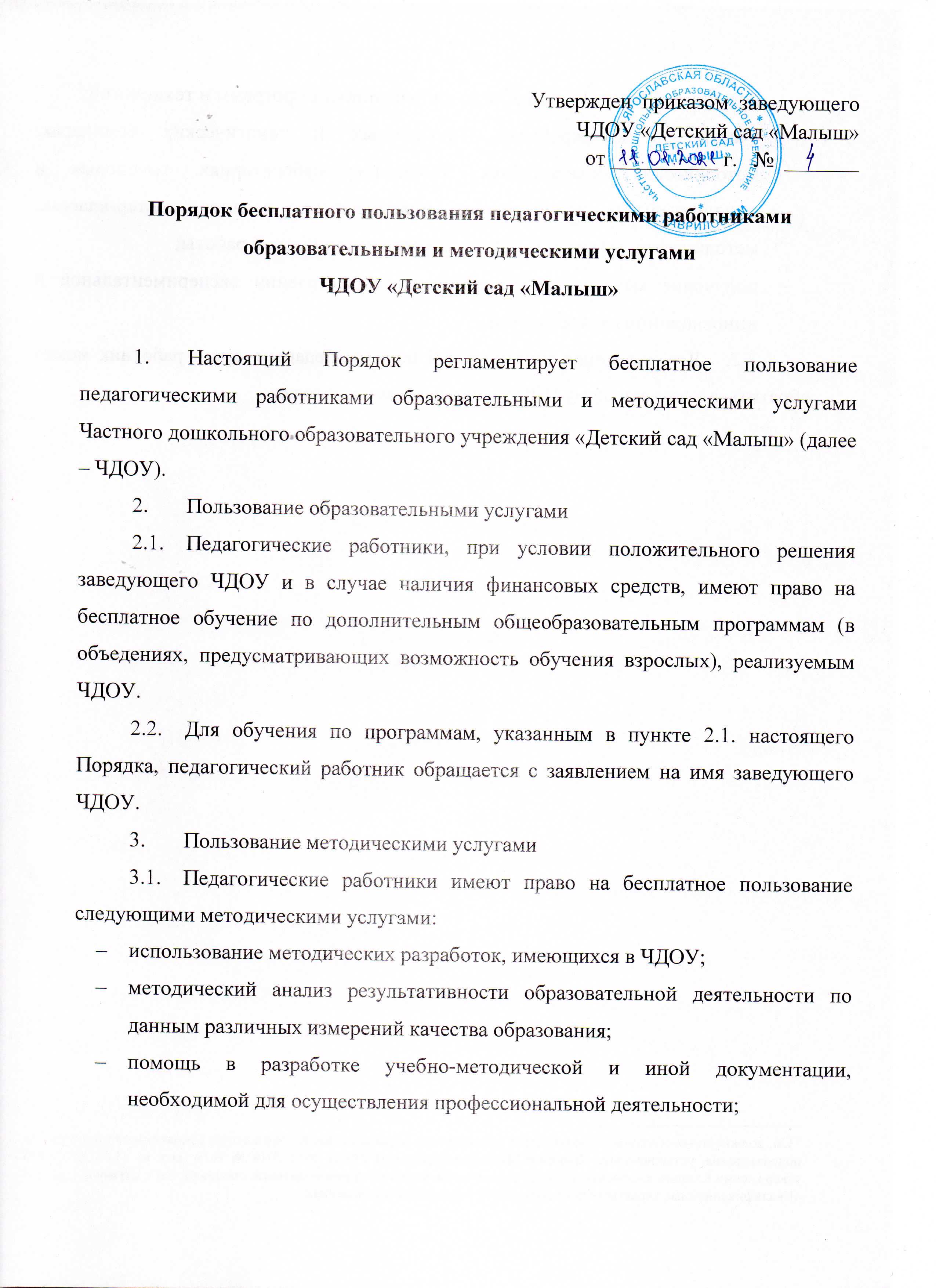 помощь в освоении и разработке инновационных программ и технологий;участие в конференциях, проблемных и тематических семинарах, методических объединениях, творческих лабораториях, групповых и индивидуальных консультациях, педагогических чтениях, мастер-классах, методических выставках, других формах методической работы;получение методической помощи в осуществлении экспериментальной и инновационной деятельности.Для получения методической помощи педагогический работник может обратиться к заведующему ЧДОУ, старшему воспитателю.